NUJ GENERAL SECRETARY ELECTION 2021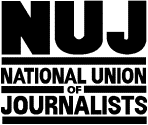 ADVERTISEMENTThe National Union of Journalists is inviting applications, from members of the Union, for the post of NUJ General Secretary.The post is subject to election by ballot of the NUJ membership every five years. It is a full-time post based at the Union's London Head Office working exclusively for the Union. The Union is currently operating a 4-day week working pattern until the end of September 2021, when it will return to 5 days.To be eligible to stand in the election, an applicant must:be a full member, dual member, member of honour or life member of the Union. have five years continuous membership. have contributions paid up under Rule.have trade union experience as a full time official and/or lay officer for a minimum of three years.have signed an undertaking that they accept the terms and conditions of employment specified by the NEC.agree to be based at the Union’s Head Office (Headland House).live or be prepared to relocate to within reasonable distance of London.Additionally, a shortlisted candidate must:have the skills necessary to perform the duties of the General Secretary to required standards.APPLICATION PACKDetails of the terms and conditions of employment and application forms may be obtained from personnel@nuj.org.uk.   The closing date for receipt of completed applications: Noon, Monday 3rd May 2021.ELIGIBILITY TO VOTEThe ballot will be run by Civica, the organisation appointed as the independent scrutineer for the election.To be included in the ballot, you must be:a full member, dual member, member of honour or life member of the Unionand your contributions must be paid up under Rule 4:Rule 4(p) Any member whose contributions are three calendar months or more in arrears, or who has failed to pay the whole of a general levy within a period of six months, shall be disqualified from voting in union elections, from being nominated for or holding any union office, from continuing to participate in an election as a nominated candidate or acting as a branch or union delegate or representative.The NEC has interpreted this Rule so that the arrears position for applicants to be eligible to be short listed to stand in the ballot for elected officials’ positions, is determined on the date of closing date for applications. This date is also the date for determining the eligibility to vote. Members are advised to check their details are up to date to avoid delays in receiving a ballot paper. This can be done at the NUJ website www.nuj.org.uk or by contacting the membership department on membership@nuj.org.uk. 